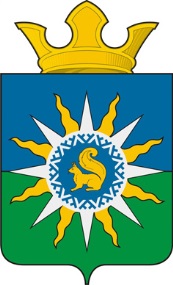 муниципальное образование поселок ханымейАДМИНИСТРАЦИяРАСПОРЯЖЕНИЕп. ХанымейВ соответствии со статьей 264.2 Бюджетного кодекса Российской Федерации в редакции Федерального закона «О внесении изменений в Бюджетный кодекс Российской Федерации в части регулирования бюджетного процесса и приведении в соответствие с бюджетным законодательством Российской Федерации отдельных законодательных актов Российской Федерации» от 26 апреля 2007 года № 63-ФЗ, Положением о бюджетном процессе в муниципальном образовании поселок Ханымей утвержденным решением Собрания депутатов муниципального образования поселок Ханымей 3 созыва от 25 июня 2015 года № 148 1. Утвердить отчет об исполнении бюджета муниципального образования поселок Ханымей за 1 квартал 2020 года согласно приложению к настоящему распоряжению.	2. Отделу бухгалтерского учета и отчетности Администрации муниципального образования поселок Ханымей Л. Г. Кутейниковой направить отчет об исполнении бюджета за 1 квартал 2020 года в планово-бюджетную комиссию Собрания депутатов муниципального образования поселок Ханымей.	3. Контроль за исполнением настоящего распоряжения оставляю за собой.Глава Администрациипоселка									    А.К. Мектепкалиев27апреля2020г.№099-РАОб утверждении отчета об исполнении бюджета муниципального образования поселок Ханымей за 1 квартал 2020 года